U cilju transparentnosti rada i poslovanja, Udruga za podršku žrtvama i svjedocima sastavlja narativni i financijski izvještaj o svom radu za 2012. godinu te ga javno objavljuje na web stranici Udruge www.pzs.hrIzvještaj je namijenjen članovima Udruge, sponzorima i donatorima, volonterima, budućim korisnicima te široj javnosti.Udruga za podršku žrtvama i svjedocima u 2012. godini nastavila je raditi na podizanju kvalitete postojećih usluga i uvođenju novih aktivnosti. Aktivnosti Udruge, osim organiziranja rada volontera i konkretnog pružanja podrške u sudskim postupcima, djeluju i u smjeru poboljšanja pravnog položaja žrtava i svjedoka u najširem mogućem smislu. Organiziranjem seminara, predavanja i drugih stručnih skupova, uspostavljamo suradnju i povezujemo se s institucijama i organizacijama civilnog društva kako na lokalnoj i nacionalnoj tako i na međunarodnoj razini, što je i vidljivo iz dosad provedenih projekata.Kako bi se sve spomenuto što jasnije prikazalo, izvještaj je podijeljen na četiri poglavlja: Projekti; Događanja kroz godinu; popis seminara i edukacija; Popis članova Udruge.Od početka 2012. godine, u različitim aktivnostima Udruge za podršku žrtvama i svjedocima, sudjelovalo je  129 volontera te je  odrađeno 4080 volonterskih sati.Barbara Veličković
Zamjenik izvršnog direktora
PROJEKTIUdruga za podršku žrtvama i svjedocima financira se isključivo putem sredstava iz programa/projekata i donacija članova. Tijekom 2012 godine Udruga je vodila 6 projekata. 1. „Razvoj sustava podrške žrtvama i svjedocima u kaznenim predmetima“ Donator:Veleposlanstvo Velike BritanijeIznos projekta: : 41.565,00 kunaProjekt „Razvoj sustava podrške žrtvama i svjedocima u kaznenim predmetima“, pod pokroviteljstvom Veleposlanstva Velike Britanije,  započeo je s provedbom aktivnosti tijekom 2011. godine, a u 2012. godini održane su samo završne aktivnosti. Projekt menadžer ovoga projekta bila je zamjenica izvršne direktorice Barbara Veličković.Cilj projekta bio je unaprijediti postojeći sustav podrške žrtvama i svjedocima te doprinijeti kvalitetnijem pružanju podrške kroz standardizirane načine pružanja podrške u različitim gradovima i suradnjom s različitim organizacijama.Početkom siječnja održana je supervizija volontera i djelatnika Odjela u Zagrebu. Supervizija se održala u hotelu Dora pod vodstvom renomiranog supervizora Zdenke Pantić. Na superviziji su sudjelovali volonteri i djelatnici odjela Osijek, Zagreb Rijeka, Split, Zadar,  Sisak i Vukovar. Tijekom projekta  kupljena je domena pzs.hr. i uspostavljena je web stranica www.pzs.hr  sa službenim e malovima Udruge. Projekt je uspješno završen.2. „Volonteri u razvoju sustava podrške svjedocima i žrtvama u sudskim postupcima“ Donator: Zagrebačka bankaIznos projekta: 31.727,38 kunaUdruga je krajem  2011. godine započela provedbu projekta  „Volonteri u razvoju sustava podrške svjedocima i žrtvama u sudskim postupcima“. Donator navedenog projekta bila je Zagrebačka banka. Projekt je započeo u kolovozu 2011. godine  te je vođen od strane projekt menadžera Vesne Zelić Ferenčić, izvršne direktorice Udruge.Opći cilj projekta bio je razviti kvalitetan sustav podrške žrtvama i svjedocima  u sudskim postupcima. Specifičan cilj projekta bio je usmjeren na pružanje direktne podrške žrtvama i svjedocima u predmetima na prekršajnom, općinskom i županijskim sudovima  u Vukovaru, Osijeku, Sisku, Zagrebu, Rijeci, Splitu i Zadru. Projektom se ujedno htjelo prezentirati dosadašnji model volontiranja na sudu, partnerstvo organizacije civilnog društva i institucije, i prije svega promovirati kulturu volontiranja  te unaprijediti postojeći sustav podrške. Planirani tijek trajanja opisanih projektnih aktivnosti bio je od 31. kolovoza 2011.  do 31. svibnja 2012.Dijelovi aktivnosti ovoga projekta poklapali su se s aktivnostima projekta „Razvoj sustava podrške žrtvama i svjedocima u kaznenim predmetima“ donatora Veleposlanstva Velike Britanije.   Projekt se sastojao od sljedećih aktivnosti: Odabir i edukacija volontera (edukacije koje su planirane za vrijeme trajanja ovoga projekta su: Edukacija o novom zakonu o kaznenom postupku, Edukacija iz područja neurolingvističkog programiranja-kvalitetna komunikacija i Edukacija na temu rada s svjedocima i žrtvama seksualnog nasilja)Grupni sastanci volonteraRadni sastanci odjela i volonteraSupervizija djelatnika odjela i volonteraJavno zagovaranjeZnanstveno istraživanjeOkrugli stolTiskanje letaka i plakataKreiranje i održavanje web straniceKroz ovaj projekt osigurana je godišnja članarina međunarodnoj organizaciji Victim Support Europe (VSE) te tiskanje promotivnih materijala Udruge.    Projekt je uspješno završen u planiranom razdoblju.3. “Uključivanje mladih u poboljšanje usluga za žrtve i svjedoke kažnjivih djela u Hrvatskoj „Donator: United Nation Development Program (UNDP)Iznos projekta:54.900,00 kunaSporazumom Ministarstva pravosuđa, Udruge za podršku žrtvama i svjedocima i UNDP-a iz 2012. godine, dogovorena je suradnja na uspostavi nacionalnog pozivnog centra koji će sukladno odlukama Europske komisije imati nacionalni besplatni broj 116 006. Projekt je započeo u ožujku 2012. godine s ciljem: 1) jačanja kapaciteta kazneno-pravnog sustava kako bi se moglo odgovoriti na potrebe žrtava i svjedoka te zaštiti njihova prava; 2) unapređenja vidljivosti i dostupnosti podrške žrtvama i svjedocima;3) širenja sustava podrške žrtvama i svjedocima. Projekt je nastavak šireg programa razvoja sustava podrške žrtvama i svjedocima u Hrvatskoj.U dogovorenoj suradnji odlučeno je da će Ministarstvo pravosuđa osigurati prostor za rad Pozivnog centra, a u Pozivnom centru će raditi volonteri Udruge za podršku žrtvama i svjedocima. Udruga za podršku žrtvama i svjedocima biti će odgovorna za koordinaciju rada volontera.. UNDP će osigurati tehničku opremu nužnu za funkcioniranje Pozivnog centra. Ovim projektom je Udruga dobila svog prvog zaposlenika. U listopadu 2012. godine zaposlili smo zamjenicu izvršne direktorice Barbaru Veličković na puno radno vrijeme kao projekt menadžera ovoga projekta.4. „Podrška volontera  gradu Vukovaru“Donator: Vukovarsko srijemska županijaIznos projekta:2.000,00 kunaTijekom 2012. godine Udruga je započela s provedbom projekta „Podrška volontera  gradu Vukovaru“.  Glavni cilj projekta bio je doprinijeti razvoju podrške žrtvama teških kriminalnih djela kroz jačanje infrastrukture za pružanje kvalitetne i  sveobuhvatne podrške žrtvama u lokalnoj zajednici. Kroz ovaj projekt promovirala se kultura volontiranja i doprinos mladih u rješavanju problema zajednice i to kroz njihovo uključivanje u organiziranu volontersku podršku za žrtva teških oblika kriminala i kaznenih djela. Ključne projektne aktivnosti koje su planirane:Podrška žrtvama i svjedocimaVolonterski programRazmjena volonteraKoordinacija rada volonteraJavno zagovaranjePromotivne aktivnostiPrijevod stranice za engleski jezikKako je za provedbu aktivnosti zatraženo 24 190,00 kuna, a odobrena su sredstva Vukovarsko srijemske županije u iznosu od 2.000,00 kuna; većina aktivnosti koje su navedene zbog manjka financijskih sredstva nisu provedene već su uz odobrenje Vukovarsko srijemske županije ta sredstva preusmjerena na plaćanje bankovnih i materijalnih troškova Udruge.5. "Budi i ti osječki Indiana Jones"Donator Veleposlanstvo Velike BritanijeIznos projekta:2.000,00 kunaProjekt  "Budi i ti osječki Indiana Jones" odvijao se na području grada Osijeka, a osmislili su ga  volonteri Udruge za podršku žrtvama i svjedocima u suradnji sa British Council-om Hrvatska. Cilj projekta bio je približili osječku povijest mlađima.Projekt se sastojao od dva dijela, a u oba dijela sudjelovalo je pet osnovnih škola: Osnovna škola „Mladost“, Osnovna škola „Jagoda Truhelka“, Osnovna škola „Ljudevit Gaj“ ,Osnovna škola „Sveta Ana“ i Osnovna škola „Retfala“. Prvi dio je obuhvatio po 5 učenika iz svakog sedmog razreda pojedine škole i to na  način da je  svake subote jedna škola na nekoliko sati istraživala grad Osijek uz nadzor volontera. Učenici su bili podijeljeni u timove.Cilj je bio na što brži i točan način riješiti upitnik koji su učenici dobili na polazištu kroz zanimljive zagonetke i upute gdje se nalazi iduća lokacija. Učenici su morali biti snalažljivi i tražiti skrivene poruke po gradu. Tim koji je  pobijedio  išao je u  finale koje se sastojalo od kviza u kojem je njihov zadatak bio  odgovoriti na pitanja o povijesti Osijeka, točnije o činjenicama koje su naučili tijekom prvog dijela.Planiran je i posjet 25 učenika koji su ušli u finale Županijskom sudu u Osijeku kako bi im objasnili čime se to volonteri ove udruge bave, ali i čime se bave suci i odvjetnici. Edukaciju su održali djelatnici Odjela za organiziranje i pružanje podrške žrtvama i svjedocima: Robert Adrić i Iva Barić Milojković. Osim posjeta Županijskom sudu, sudionici su nagrađeni i kino projekcijom filma koji sami izaberu.Projekt je uspješno završen.6."Aktiviranje volontera u zajednici"Donator: Veleposlanstvo Velike BritanijeIznos projekta:4.500,00 kuna	Tijekom 2012. godine osmišljen je i proveden projekt pod nazivom „Aktiviranje volontera u zajednici“, pod pokroviteljstvo British Council-a.  Projekt menadžer bio je Robert Adrić.	Cilj projekta bio je povećati uključenost mladih ljudi u rješavanje problema zajednice i to kroz volonterski angažman u pružanju podrške žrtvama i svjedocima pri Županijskom sudu u Osijeku. Ovim projektom nastojalo se uključiti mlade ljude u rad javnih i civilnih organizacija i institucija, unaprijediti njihove socijalne vještine, jačati osjećaj odgovornosti te razviti solidarnost prema ugroženim skupinama. Također, projekt je imao za cilj olakšati žrtvama i svjedocima cijeli postupak i spriječiti nastanak sekundarne viktimizacije. Projekt je uspješno završen.DOGAĐANJA KROZ GODINUKako bismo kompetentno ispunjavali preuzete zadatke i pridonijeli razvoju Udruge kontinuirano smo radili na unaprjeđenju osobnih i organizacijskih kapaciteta kroz sudjelovanje na relevantnim seminarima i konferencijama te razmjenu iskustava. 1. Sudjelovanje na radionici „Demokratsko upravljanje i sudjelovanje mladih u Europi“Udruga je u svibnju 2012. godine sudjelovala na radionici „Demokratsko upravljanje i sudjelovanje mladih u Europi“, koja se održavala u Bratislavi  u organizaciji United Nation Develeopment Programa (UNDP).  Na radionici je naglašena važnost sudjelovanja mladih, kao i osnaživanje ključnih  područja financiranja, ne samo za UNDP, već i za druge organizacije UN-a. Na radionici su  sudjelovali  i hrvatski predstavnici: Mario Krešić ispred UNDP-a, Nikica Hamer Vidmar ispred Ministarstva pravosuđa i Barbara Veličković ispred Udruge za podršku žrtvama i svjedocima. Hrvatski predstavnici su prezentirali projekt “Uključivanje mladih u poboljšanje usluga za žrtve i svjedoke kažnjivih djela u Hrvatskoj“ koji za svoj krajnji cilj ima uspostavu Nacionalnog pozivnog centra za žrtve kaznenih djela i prekršaja. Navedeni pozivni centar imao bi jedinstveni europski broj 116 006. Navedeni projekt vodi Udruga u suradnji s Ministarstvom pravosuđa i UNDP Hrvatska. Cilj radionice je bio dijeljenje znanja i konkretnu savjetodavnu podršku za provedbu i ocjenu projekata s naglaskom na mlade. Projekt hrvatskih predstavnika ocijenjen je s minimalnim stupnjem rizika i pozitivnom idejom koja je od velikog značaja  za područje podrške žrtvama i svjedocima u Hrvatskoj.2 .Sudjelovanje na edukaciji 'Empowering European Citizens'Osječki volonteri sudjelovali su u edukaciji organiziranoj od strane  British council-a u Bukureštu, Rumunjska 25.01-28.01.2012. - modul 2 projekta 'Empowering European citizens' te su kao rezultat pripremili prijedlog projekta za čiju provedbu su dobili 4.500,00 kn. 3. Sudjelovanje na Carote seminar u LisabonuU lipnju 2012., u okviru projekta financiranog od Zagrebačke banke, volonterka Željka Kosić sudjelovala je na CAROTE seminaru u Lisabonu vezanom uz organiziranje podrške obitelji i prijateljima žrtava ubojstva. Volonterka Željka izabrana je zbog svog iznimnog doprinosa Udruzi te najvećem broju odrađenih volonterskih sati. 4. „PUMPA SOS –Pokretanje Umrežavanja Mladih u Prekograničnim Aktivnostima Sombora i Osijeka“Udruga je u srpnju 2012. godine sudjelovala na radionici pisanja projektnih prijedlog. Tu edukaciju osigurao je Somborski Edukativni Centar. Radionica se održala u Somboru, a sudjelovali ovi volonteri iz Osijeka:  Branka Janjić, Sandra Ersetić i Kornelija Peašinović čiji put je osigurao Somborski Edukativni Centar, a Udruga je sredstvima prikupljanima od članarina osigurala put još dvjema volonterkama: Hermini Baraković iz Rijeke i Vedrani Jurašinović iz Siska.5. Okrugli stol  „Seksualno nasilje u ratu“.Udruga je u travnju 2012. godine, u Vukovaru, sudjelovala na okruglom stolu s temom temom „Seksualno nasilje u ratu“. Ispred Udruge prisustvovala je Barbara Veličković (zamjenica izvršne direktorice) Okrugli stol je organiziran u organizaciji UN-a i Grada Vukovara uz pokroviteljstvo Ureda Predsjednika Republike Hrvatske, 6.Posjet predstavnika OSCE-a -SrbijaU travnju 2012 godine Zagrebu i Osijeku su posjetili  predstavnici OSCE-a -Srbija bili su u studijskom posjetu jer su željeli bolje upoznati naš sustav podrške. Održan je sastanak u Ministarstvu pravosuđa gdje je prezentiran model pružanja podrške i u okviru njega i rad Udruge za podršku žrtvama i svjedocima. Predstavnici OSCE-a u okviru svoje posjete posjetili su Županijski sudu u Zagrebu, gdje su razgovarali i s volonterkama te 18.04. 2012. i Županijski sud u Osijeku.   7.Sudjelovanje na CIN forum u IstambuluVolonterska Petra Surać iz zadarske podružnice Udruge za podršku žrtvama i svjedocima,sudjelovala je na forumu “Cultural Innovators Network“  održanog u Istanbulu u periodu od 03.12.2012.  do 08.12.2012.Osim kolegice Petre iz Hrvatske sudjelovale su i predstavnici drugih zemalja koje su s također su ukratko predstavili svoju zemlju i organizaciju u kojoj volontiraju. Forum je protekao u znaku radionica, predavanja, pripreme i prezentacije projekata. zadnjeg dana foruma izabrani su projekti koji će dobiti novčanu pomoć od Goethe Instituta. Udruga za podršku žrtvama i svjedocima, sudjeluje na dva projekta: Equal for Equal (u suradnji s Italijom, Njemačkom, Albanijom, Libijom, Tunisom i Turskom) i  West Balkans Antenass (gdje uz nas sudjeluju Slovenija, Bosna i Hercegovina, Albanija, Kosovo, Srbija, Crna Gora i Makedonija).7. Sudjelovanje na konferenciji „Putting victims’ rights into practice“ How to implement EU directive on victims’ rightsU studenom 2012. godine u Europskom parlamentu u Bruxellesu, Victim Support Europe organizirao je predstavljanje direktive Europske Komisije „Putting victims’ rights into practice“ How to implement EU directive on victims’ rights. na konferenciji su sudjelovale dvije predstavnice Udruge za podršku žrtvama i svjedocima. Sudjelovale su Branka Lučić, predsjednica Upravnog odbora Udruge i Daniela Čukelj članica Upravnog Odbora.Obje predstavnice sudjelovala je na prezentaciji Direktive Eu o pravima žrtava i svjedoka koja će se implementirati u zakonodavne sustave svih država članica najkasnije do 15. studenog 2015. godine. Sadržaj direktive i način implementacije u pravosudne sustave članica predstavili su dva člana Europskog parlamenta, dva predstavnika Europske komisije, te predstavnici država članica Victim Support Europe.  Za razliku od prethodnih ova  Direktiva zakonski obvezuje sve države članice EU na implementaciju. Također, po prvi put se sadržaj direktive odnosi na direktne i indirektne žrtve (same žrtve kaznenih djela i članove njihovih obitelji). Naglasak je  na individualnom pristupu svakoj žrtvi, te obvezuje na postupanje s osobitim oprezom kada se radi s djecom žrtvama kaznenih djela. Direktiva obvezuje države članice na organiziranje službe za podršku žrtvama putem kojih bi se osigurao žrtvi pristup informacijama od prijave kaznenog djela do završetka sudskog postupka. Novost je i pravo žrtve da preispita odluku državnog odvjetništva kada ono odluči prekinuti progon osumnjičenog.U sklopu konferencije održana je skupština članova/članica Victim support Europe u  Bruxellesu.  Na godišnjoj skupštini VSE Branka Lučić izložila je rad Udruge od njenog osnutka 2006. godine, te njezin napredak u proteklih godinu dana. Po završetku izlaganja odgovarala je na mnogobrojna pitanja koje su postavljajte druge članice VSE. 8. Maksimilijanu Jevtiću dodijeljena nagrada „Volonter godine 2012.“ Ove godine jedno od tri priznanja s područja grada Rijeke otišlo je u ruke Maksimilijana Jevtića, volontera i voditelja podružnice Rijeka Udruge za podršku žrtvama i svjedocima koji aktivno volontira u  riječkom Odjela za podršku svjedocima i žrtvama. Dodjelom nagrada željelo se izraziti priznanje volonterima koji su uložili svoje vrijeme, trud, znanje i vještine za dobrobit i razvoj zajednice, a izabrani su od strane neovisne komisije sastavljene od članova Primorsko-goranske županije, Grada Rijeke i Udruge Smart.9. Obilježavanje Nacionalnog dana borbe protiv nasilja nad ženama u organizaciji Obiteljskog centra Osječko-baranjske županije
U organizaciji Obiteljskog centra Osječko-baranjske županije u suradnji s Odsjekom prevencije PU Osječko-baranjske i Županijskim timom za prevenciju nasilja organizirano je javno predavanje koje je održano 21. rujna 2012. godine u dvorani Hrvatske gospodarske komore, Županijske komore Osijek. Na taj način Udruga je sudjelovala u obilježavanju Nacionalnog dana borbe protiv nasilja nad ženama čiji za osnovni cilj ima senzibilizaciju društva glede problematike nasilja nad ženama. Problem nasilja nad ženama ne smije ostati tajna već o toj temi treba javno govoriti, problem osvijestiti, a društvo i institucije koje bi se time trebale intenzivno baviti potaknuti na međusobnu suradnju i aktivnost. 10.Okrugli stol „Žrtve seksualnog nasilja u ratu“U organizaciji Ujedinjenih naroda u Hrvatskoj i Grada Vukovara, uz podršku Ureda predsjednika održan je u Vukovaru 3. travnja 2012. Okrugli stol pod gore navedenim nazivom s ciljem skretanja  pažnje na stradanja žrtava silovanja te nadalje  mobiliziranja državnih institucija i organizacija civilnog društva da intenziviraju svoja nastojanja da se počinitelji kazne i da se odgovori na potrebe žrtava. Sudjelovanjem na ovom okruglom stolu Udruga je dala svoj doprinos ovoj iznimno važnoj temi koja se nikada ne smije staviti u drugi plan.11. Okrugli stol “ Civilne žrtve rata- kako do obeštećenja i pravde?“17. listopada 2012. u Vukovaru u hotelu Lav predstavnici Udruge za podršku žrtvama i svjedocima su sudjelovali na okruglom stolu: „Civilne žrtve rata- kako do obeštećenja i pravde?“. U zagovaranju obeštećenja za sve žrtve polazi se od Rezolucije Opće skupštine Ujedinjenih naroda 60/147 pod naslovom Temeljna načela i smjernice o pravu na pravni lijek i reparaciju za žrtve teških kršenja međunarodnog prava o ljudskim pravima i ozbiljnih povreda međunarodnog humanitarnog prava. Udruga za podršku sudjelovala je na skupu u kojem se govorilo o ključnim pitanjima poput procesuiranja ratnih zločina, procesuiranja terorističkih akata, naknadi materijalne štete, zakonodavnim inicijativama za prava žrtava .te smo na taj način bili upoznati s rezultatima istraživanja o potrebama civilnih žrtava rata.U nastavku teksta nalazi se  popis imena  osoba koje su sudjelovali u statusu volontera ili člana Udruge, te djelatnici Odjela za organiziranje i pružanje podrške žrtvama i svjedocima kao sudionici na seminarima / konferencijama/ edukacijama/ okruglim stolovima  koji su organizirani od strane Udruge za podršku žrtvama i svjedocima.POPIS ČLANOVA UDRUGES obzirom da rad udruge, kao i sve njezine aktivnosti ovise o pojedincima koji svoje vrijeme i svoje ideje poklanjaju za njezin rast i razvoj, važno je napomenuti koji su njezini aktivni članovi. Iz navedenog razloga, niže se nalazi popis članova udruge za podršku žrtvama i svjedocima u 2012.godine.FINANCIJSKI IZVJEŠTAJ ZA 2012.GODINUAutor izvještaja:Barbara VeličkovićZamjenica izvršne direktorice    INFORMACIJE O UDRUZIUDRUGA ZA PODRŠKU ŽRTVAMA I SVJEDOCIMAVICTIM AND WITNESS SUPPORT SERVICEJ.J.Strossmayera 25, 32 00, Vukovar, Croatiae-mail: pzs@pzs.hr web: www.pzs.hr;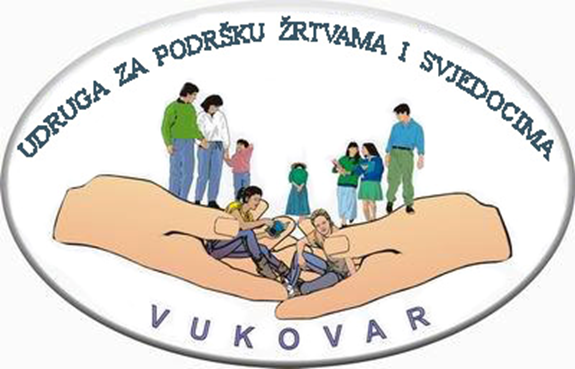 RB.NAZIVVOLONTERPODRUŽNICAORGANIZATOR1.Supervizija pod vodstvom Zdenke PantićKornelija Kondor Barbara VeličkovićRobert AdrićDaniela ČukeljMaksimilijan JevtićDaria BohaćekTamara Čaltak CindroTonči JukićIvana JuranIvan Krobot, Marija Petrović, Mateja Špehar, Katija Klauda, Marija Đivanović, Ines Žabek, Dean Andrić, Andreja Trupčević, Tea TopolovecAna Ergović KuzmanovićJasmina BahnilOsijekRijeka ZadarZagrebVukovarSplitSisakUdruga za podršku žrtvama i svjedocima2Edukacija „Osnove savjetodavnog rada s žrtvama seksualnog nasilja“ Kornelija Kondor Barbara VeličkovićRobert AdrićDaniela ČukeljMaksimilijan JevtićDaria BohaćekTamara Čaltak CindroTonči JukićIvana JuranIvan Krobot, Marija Petrović, Mateja Špehar, Katija Klauda, Marija Đivanović, Ines Žabek, Dean Andrić, Andreja Trupčević, Tea TopolovecAna ergović KuzmanovićJasmina BahnilOsijekRijeka ZadarZagrebVukovarSplitSisakUdruga za podršku žrtvama i svjedocima3British Council “Empowering European citizens” Budimpešta Jelena StefanovićBranka JanjićAna BirnbauerOsijekUdruga za podršku žrtvama i svjedocima4British Council “Empowering European citizens” SkopljeBranka JanjićJelena StefanovićOsijekUdruga za podršku žrtvama i svjedocima5British Council „Empowering European citizens“Ana JurićIvana UgljarevićOsijekUdruga za podršku žrtvama i svjedocima6Javno  predavanje „Nasilje nad ženama u RH“ Obiteljski centar OsijekMarijana WitovskyOsijekOdjel Osijek7„Demokratsko upravljanje i sudjelovanje mladih u Europi“ BratislavaBarbara VeličkovićZamjenica izvršne direktoriceUdruga za podršku žrtvama i svjedocima8UNDP okrugli stol Barbara VeličkovićŽeljka KosićVesna Zelić FerenčićIzvršna direktoricaZamjenica Udruga za podršku žrtvama i svjedocima9„PUMPA SOS 2012 – Prekogranično umrežavanje mladih u prekograničnim aktivnostima Sombora i Osijeka”Kornelija KondorSandra EršetićBranka JanjićVedrana JurašinovićHermina BarakovićOsijekSisakRijekaUdruga za podršku žrtvama i svjedocima10Okrugli stol „Žrtve seksualno nasilje u ratu.“Kornelija KondorAna BirmauerKristina KrulićRobert AdrićDaniela ČukeljDobrica PaketerOsijekVukovarUdruga za podršku žrtvama i svjedocima11Seminar „Volontiranje ka putu prema većoj zapošljivosti mladih“Kornelija KondorAnamarja Kršto Karmela ŠpoljrićJasenka AnićOsijekOdjel Osijek12Medijacijski centar M Svijet Kornelija KondorSandra EršetićSilvija DološićSandra PaljevićOsijekOdjel Osijek13Ljetna škola demokracije Kornelija KondorOsijekUdruga za podršku žrtvama i svjedocima14Okrugli stol –civilne žrtve rata kako do obeštećenja i pravdeKristina KrulićBarbara VeličkovićKornelija KondorSilvija DološićMiren ŠpekRobert AdrićBranka LučićDanijela ČukeljOsijekVukovarUdruga za podršku žrtvama i svjedocima15MUP Osijek „Podrška ranjivim skupinama kriminala“ Kornelija KondorBranka JanjićIva Barić MilojkovićOsijekOdjel Osijek16Seminar NLP Ivana RakitovacMaksimilijan JevtićVladimir GrudenTina IvičićHermina BarakovićMarina Mališa JedrenčićRijekaOdjel Rijeka17Radionica strateškog planiranjaMaksimilijan JevtićRijekaOdjel Rijeka18Radionica „Rad s žrtvama obiteljskog nasilja“Maksimilijan JevtićJadranka HausemaierIvana SpaićRijekaOdjel Rijeka19Seminar „Jačanje udruga u području socijalne politike i zdravstva u zadarskoj županiji“Petra SuraćZadarOdjel Zadar20Seminar „Upravljanje projektnim ciklusom„Petra SuraćIvana JuranZadarOdjel Zadar21Cultural Innovatos Network Petra SuraćZadarUdruga za podršku žrtvama i svjedocima22Carote seminar LisabonŽeljka KosićZagrebUdruga za podršku žrtvama i svjedocima23KONFERENCIJA „Putting victims’ rights into practice“ How to implement EU directive on victims’ rights“Branka LucićDaniela ČukeljUpravni OdborUdruga za podršku žrtvama i svjedocima24Edukacija: “Volontiranje na Prekršajnom sudu u Zagrebu – pružanje podrške žrtvama nasilja u obitelji.“Martino Pekas, Marija Đivanović, Andreja Trupčević, Ines Žabek,Antea Šojat, Željka Kosić, Barbara Avalon,Mateja Kušić, Ljubica Oppitz,Marina Šipek, Marijana Matić, Ivana Vejić, Marija Petrović,Ivana Salopek, Katija Klauda,Josipa Sara Španić, Sanja Krznarić.ZagrebOdjel ZagrebIme I PrezimePODRUŽNICAIvana Salopek ZAGREBBarbara Veličković  OSIJEKBranka Lučić VUKOVARDanijela Čukelj VUKOVARIva Barić Milojković   OSIJEKIvana Juran ZADARMaja Milovac  SPLITMaksimilijan Jevtić  RIJEKAMarijana Skoko   OSIJEKMarina Osmančević  SPLITMiren Špek  OSIJEKMislav Gogić SPLITRenata Kovačević  SPLITRobert Adrić  OSIJEKSilva Sumić SPLITTajana Dejanović VUKOVARTamara Čaltak Cindro  SPLITTina Miletić  SPLITVesna Zelić Ferenčić ZAGEBŽeljka Kosić  ZAGREB